Spassighjata in muntagna - Prufissori                        Liveddu : B2                        Parlata   : Celavu Mezana                        Durata   : 4’ 46À spassighjà in dui in muntagna..U filmettu: Attippemi !Si pianta una cria.À rinfriscà ci.Hè ora di u spuntinu.Una passata pessima.Ci voli à cuntinuà !SCOPI CUMUNICATIVI- Parlà di lochi muntagnoli- Parlà di l’attività muntagnoli- Indittà una frequenza- Cuntà un fattu passatuSfruttera pidagogica :.Capiscitura: U prufissori si pudarà ghjuvà di l’esercizii interattivi.Glubali :. À i sculari li si dumanda di dì tuttu ciò ch’eddi poni nantu à u filmettu (paroddi, pezzi d’infrasati, situazioni...). À pocu à pocu si ghjugni à una discrizzioni fundia di u cuntestu è di i situazioni. À pezzi :. Pà ogni parti si pò dumandà à i sculari di truvà un titulu.. I sculari ripetini u più paroddi, pezzi d’infrasati o infrasati pussibuli.. U prufissori faci i dumandi pricisi : « quali ci hè quì ? », « comu hè u locu ? », « chì si pò dì di l’attitudina di a patrona ? » ecc...Ghjocu. I sculari facini un chjami è rispondi trà eddi da assicurà a capiscitura. Si pò fà à squatra o in dui. Ci hè tanti punti à dumanda. A squatra o u scularu chì ni hà u più à quandu compii i dumandi hà vintu..Sprissioni urali è/o scritta. I sculari rifacini a passata à menti (si scegli una parti o dui di u filmettu). A poni rifà mittendu ci l’elementi parsunali.. I sculari cercani di trascriva uni pochi d’infrasati in a so varietà.Lessicu è cumunicazioni : - A muntagna :  a sarra/a serra, a muntagna ‡ a piaghja, a pianura, u pianu, a vaddi, u monti, l’elpa/l’alpa, a cima, a punta, u pinzu/u pinzaglione, a bocca/a foci/u coddu, u sciappali, u fiumi, a vadina/a ghjargala, l’ochji/a surgente-a surghjenti, a funtana, a furesta, a stretta/a strada/u chjassu, u muru, a teppa, u lagu, a piscia, a puzzina, l’alturaghja, un’arretta…- L’attrazzi : u saccu, a musetta, u bastoni, a robba, a tenda, u saccu da dorma, a zucca biitoghja, a butteglia, a carta, a lampa, … - A vistitoghja : a maglietta, a lana, a vesta calda, u cappuccinu, i calzetti, I scarponi, a barretta, i spichjetti neri, i guanti…       - L’attività : a spassighjata, a pesca, l’appichjera, u schì, u pasturalisimu, a muntagnera ‡ l’impiaghjera, l’apicultura, u legnu, a castagna, a guida… - Sprissioni : Ànimu ! - Chì và pianu và sanu, chì và sanu và luntanu. - Loda a muntagna è teni ti in piaghja. - L’omi camminanu è e muntagne stanu ferme. -               Si dicerebbe ch’ellu hà spianatu e muntagne. - Ùn sò micca muntagne da spianà !    - Sì rompe un monte, una natura mai.- Aghjittivi : muntagnosu, muntagnolu ‡ piaghjincu, altu, faciuli ‡ difficiuli, tranchju/pultroni/sdraziu, stancu, lestru, assistatu ‡ dissitatu, famitu ‡ saziu…- Verbi : cuddà ‡ falà, attippà, marchjà/viaghjà/camminà, trincà, piantà, strazià, spatanscià, rifiatà, muntagnà  ‡ impiaghjà…-A frequenza : à spessu, pocu spessu, raramente/scarsamente, (guasgi/guasi) mai, sempri, pocu, massi/assai/mori, di solitu, à l’usu, ogni tantu, à le volte, una volta, parechji volti, una volta à ghjornu…, tutti i ghjorni, ogni volta, à l’uccasioni…Gramatica :- U passatu quancianu : ausiliariu à l’imparfettu + participiu passatu- U futuru semplici - L’imperativu : a svucalatura- a forma nigativa- U sughjuntivu passatu- U verbu vulè : formi suttanacci è supranacci (es : vulerà/vurrà)Funulugia- I cunsunali doppii o micca- A scunsunatura.Discorsu in cuntinuvu U sughjettu pò ghjuvà da pruduzzioni scritta.- Cunteti una spassighjata o una passata spurtiva in muntagna.Discriviti un locu muntagnolu chì vi piaci più cà più è diti parchì..Cuntrastata U sughjettu pò ghjuvà da pruduzzioni scritta.- Aveti da fà una spassighjata cù un amicu : discurriti di l’appruntera (u locu indè vo andareti, ciò chì ci voli à purtà, comu ci aveti da andà…)-Feti una cuntrastata trà un pastori (o un apicultori, un lignaghjolu o altru) è un ghjurnalistu chì l’intarroga à nant’à u so mistieri.Cultura1-U GR 20-Parcorsu : Conca-Calinzana o Calinzana-Conca-Distanza : circa 180 chm-Sliveddu tutali : 12 100 m-Durata : 14 ghjorni-7 tappi-A strada “Frà li monti”, da Calvi à Portivechju, era un’idea di Guy Degos, un inginieri di i furesti, rializata da Michel Fabrickant, un alpinista, in u 1970. U GR20 hè statu criatu in u 1972 da u Parcu Naturali Righjunali di a Corsica. U scopu era di fà un parcorsu spurtivu pà ghjenti spirimintati. Ci vulia à appruvistà si in i paesi, chì i rifughji (gistiti da u PNRC) ùn aviani drittu à venda a robba. À pocu à pocu u GR20 hè divintatu famosu, cù sfarenti liveddi di difficultà. Oramai u Parcu hà diligatu a gistioni di i rifughji, induv’eddu si pò cumprà tuttu. U sviluppu di u GR20 (è ancu d’altri parcorsi, tali Mare à Mare, Mare è Monti) hà inghjinnatu una catiguria prufissiunali nova : i guidi di muntagna è d’alta muntagna, chì u prima hè statu Ghjuvampaulu Quilici. U turisimu muntagnolu s’hè sviluppatu dinò (sò pochi l’impresi à prupona l’urganizazioni di a spassighjata !), ma certi pensani ch’eddu ci vurria à limità u numaru di marchjadori, chì i stretti sò intratinuti pocu è micca è u priculu d’arruvinà a muntagna hè trimendu. A trailosa francesa Emilie Lecomte l’hà parcorsu in menu di 42 ori in u 2012 è u so cumpatriottu François d’Haene in 31 ori in u 2016. è 2- L’arburatura è i pianti muntagnoliI maghjini si poni truvà in u cuntinuru di u modulu. L’arburatura     Leccia  Pinus nigra                     Quercus pubescens                          Taxus baccataLàriciu ENDEMICU        Quarciu                                              Tassu   TOSSICU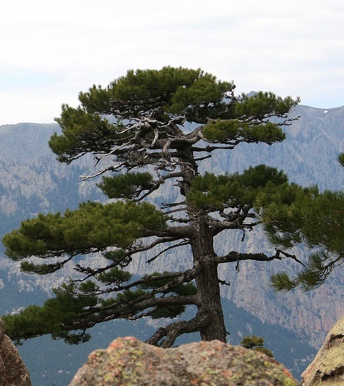 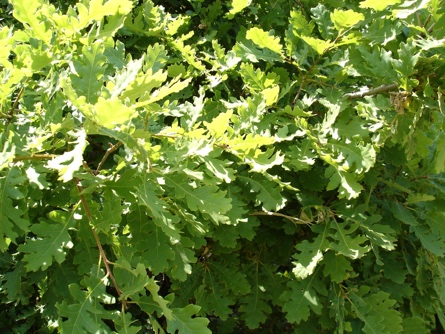 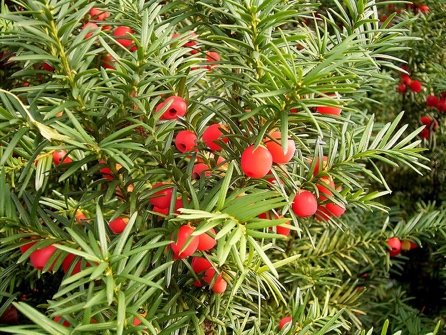 Fotò : CC BY 3.0/Jean-Pol Grandmont                  Fotò : CC BY-SA 2.5/Georgi Kunev                           Fotò : CC BY-SA 3.0/Frank VincentzFraxinus ornus                                     Alnus alnobetula         Fagus sylvaticaOrnu                                                     Alzu di muntagna          Faiu                                                              Bassu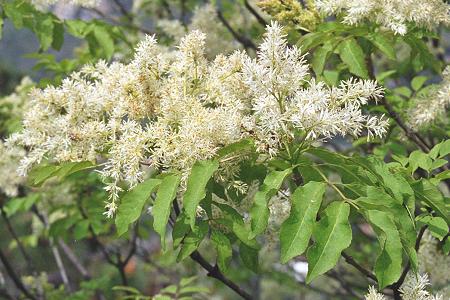 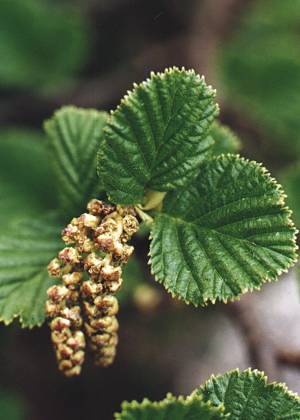 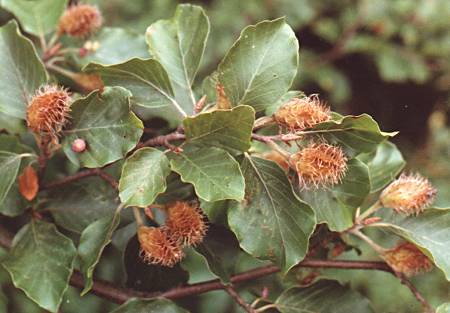 Fotò : Canopé Besançon                                                                                           Fotò : Canopé Besançon                                        Fotò : Canopé Besançon. I pianti muntagnoliDi regula, i pianti è i fiori un nomi l’ani s’eddi sò di ghjuvori, da scucinà o da curà pà u più. Hè cusì chì di certi pianti ùn si cunnosci cà u nomi scentificu. In corsu, ci hè parechji nomi pà a listessa pianta, sicondu u locu (es : a muredda, a murza...), è un nomi pò indittà parechji fiori dinò (es : u garofanu pà l’oeillet, la pivoine...) Endemichi Aquilegia bernardii       Pinguicula corsica                   Biscutella rotgesii       Amore piattu                                                                        (scarsa scarsa)                                                                                                             PRUTETTA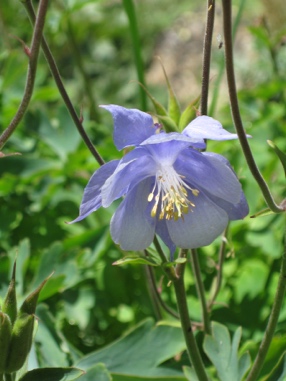 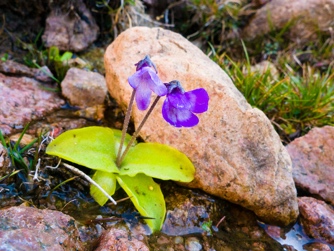 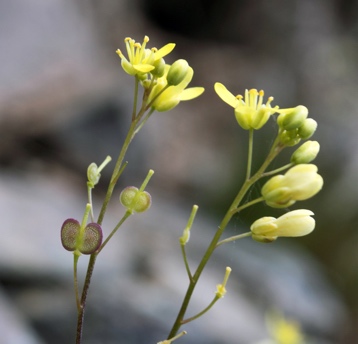 Fotò : CC BY-SA 3.0/Meneerke bloem                    Fotò : CC BY-SA 3.0/Quentin Scouflaire                                   Fotò : ministeriu di l’eculugiaHelleborus lividus                         Leucanthemopsis alpina Aiton subsp. corsicus                   subsp. tomentosaNocca/Nucca   TOSSICA                                    PRUTETTA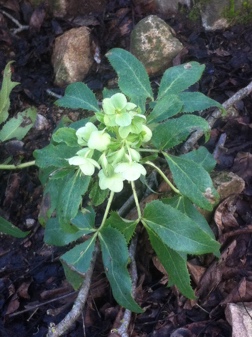 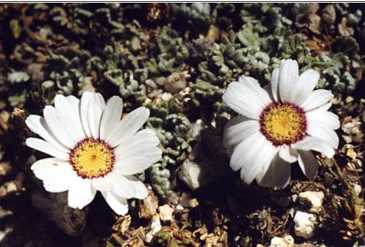   Fotò : MD Predali                                                Fotò : Canopé BesançonMyosotis corsicana                            Aconitum napellus subsp. corsicumErba celesta  PRUTETTA                   Acònitu ?     TOSSICU- PRUTETTU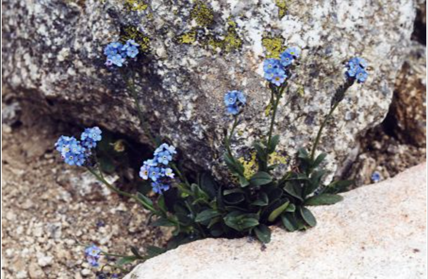 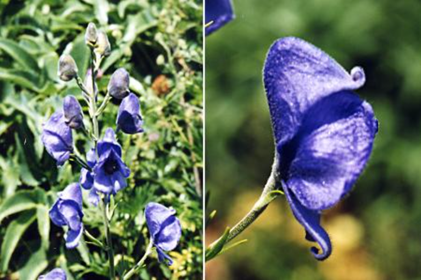 Fotò :  Canopé Besançon                                                                                        Fotò : Canopé BesançonAltri (cusmupòliti) :-L’arba barona, a filetta, u cuccu, a scopa, u ghjineparu, u muchju, l’astratella, a pivarella, a nepita...Rifarenzi :- L’alta strada Ghjuvan Paulu PolettiLa mio culomba messaghjera
Chì parte per longu viaghju
Traversa la Corsica intera
Cù lu zitellu è lu capraghju.Saluta mi l’Omu di CagnaÈ l’Ospedale cun BavellaDi lu Cuscionu la muntagnaIncù l’Alcudina per stellaStende lu volu maestosuCala u to sguardu in pianu d’EseCi sò li Pozzi è lu RinosuTi faranu cullane appeseFranca l’Oriente è Monte d’OruDa Manganellu à la ManicciaCù li lavi di lu RitonduGuarda lu Cardu è LattinicciaAcqua Ciarnente è CamputileDa Ninu à Verghju per la furestaHè bella la neve d’aprileQuandu u sole si mette in festaO Paglia Orba luminosaRegina bianca incurunataDamicella cusì pumposaDi lu Cintu s’hè innamurataCantanu inseme cun amoreCù l’altre cime di lu circonduU silenziu fattu rimorePer la bellezza di lu mio mondu- Un passu ver di u celu Ghjuvan Paulu PolettiÀ tè sò l’ochji di l’alba è la prima riturnella
Chì t’accende core in pettu nantu à a strada la più bella
Quandu s’atteppa lu passu trà ghjinèparu è murzellaÀ tè sò li verdi chjassi, l’onde chjare di e puzzine
In gioia sò ghjàllicu è bassu, e taccule canterine
Chì vanu à cercà l’eternu sin’a le bianche cunfineQuì si riposa lu ghjornu à l’ombra di qualchi fiore
A piverella è mintrastu hà furatu tant’odore
Per andà à truvà la notte è dumandalli l’amoreQuì sò li venti scherzosi chì pettìnanu le cime
Di nebbia arriciulita ind’un stranu fischjulime
Quandi a furesta si veste per e stonde di vaghjimeAvà sò le neve ardente, a to richezza infinita
Falata da l’alte sponde cume fata insunnulita
À quale tù dai l’anellu per imbellisce la to vita.- E neve di u Cuscionu Ghjuvan Paulu PolettiUna croce di u ricordu cum’è una sentinellaÈ un reame silenziu d’ogni bellezza schiavuQuandu i quattru venti alliscianu à BavellaÈ chì a luna strisgia e creste d’AsinauEo tengu cum’è un sonniu secretuE neve di CuscionuQuandu e punte s’accendenu di gemma la più finaCum’è rampini d’oru azzingati à u celuQuandu u tempu dinnera da piattà ci a matinaQuandu a spalla umana cerca u so mantelluEo tengu cum’è un sonniu secretuE neve di CuscionuQuandu pesa dicembre à la fronda chì cascaÈ chì a notte veste di cristallu la terraQuandu u ghjelu stringhje l’onde di MarinascaDa u focu chì nasce è canta in BocchineraEo tengu cum’è un sonniu secretuE neve di CuscionuQuandu u sole è i monti ballanu in cunfidenzaCum’è un vechju cantu chì a veghja rinovaQuandu s’infrebba l’ochju à i lumi di QuenzaÈ ch’ellu s’apre l’usciu à l’anima ritrovaEo tengu cum’è un sonniu secretuE neve di Cuscionu- E muntagne d’Ese  Ghjuvan Paulu PolettiQuì sò surgenti curtese
È di lume l’eternu sugiornu
Quassù per e muntagne d’Ese
Sè tu ci torni mai un ghjornu
Di silenziu n’aghju un tesoru
È un ricordu di quelli ochji d’oru.Quì cantanu mille fole
A e frebbe d’inguernu intrecciate
Da Tarmini à Scaldasole
A Foce d’Astra calma in le fruppate
Di bellezze n’aghju un tesoru
È un ricordu di quelli ochji d’oru.Quand’ì ferraghju ne hè chjosu
In le furie di i venti suprani
Altieru canta Renosu
Cun centu cialambelle in le mani
D’armunie n’aghju un tesoru
È un ricordu di quelli ochji d’oru.Di sogni è d’orizonti
N’aghju li prufumi discreti
Di l’Amicizia di sti monti
Ne tengu i quaterni secreti
Di sole è ventu n’aghju un tesoru 
È un ricordu di quelli ochji d’oru.- Alcudina  Tradiziunali https://www.youtube.com/watch?v=ZFuFdHLyN44 https://www.youtube.com/watch?v=abDlmHmP1Tw https://www.youtube.com/watch?v=VfbrUsyiMNU Principià vogliu à lodareO San Petru è VeraculonguPo ci hè Nebbiu incù la TrovaU Fraulettu à fà la prova.Funtana di TerminelliO Terminò da Faccia al PianuTeppa Ritta fù chjamataO da quel terminu vicinu.Da quel facce circondatiO li billezzi in li cunfiniSottu quel toppe di pratiO sguizzanu tanti roscelliSottu sò pesci sarratiÈ sopra pascenu l'agnelliLi cavalli è li ghjumentiÈ li boia cù li vitelli.O passendu par li CrociU Cavallari è PaddaghjoluSentu una sampugna raraO chì chjamaia patri è figlioluIntreremu in quelli selpiO ronchi cervi è russignoli Po ci era tanti colombiO facianu tanti caroliL'Alcudina chjama è invitaO di l'altezza nun ci hè la paraGuarda la Corsica unitaO quantu gira o terra è mariPo guarda à Magior SegnuO parti assai da la Sardegna.- A muntagnera  Marcellu AcquavivaCh'ellu si n'hè scorsu maghju
Sarà più d'una simana
Approntati, o capraghju 
À lascià piaghja è calmana
Ch'ai da fà l'altu viaghju
Dopu ghjuntu in BarghjanaAvvedeci, o Falasorma !
Cù i parenti è l'amichi
Sempre liati à Niolu
Per e gioie è i castichi 
Da Montestremu à u mare
Avemu listessi antichiSbuccarè in Caprunale
Guardendu da altu à bassu
Supranendune à Òmita
À a funtana di u Tassu
Basgiati a croce nova
Chì a vechja ùn s'hè piu trovaEccu a Mirindatoghja
Ti riposa di a cullataMa fà casu à a capra
Ch'ella ùn si sia sbandata
S’è tù voli esse in Pùscaghja
Tranquillu pè a nuttata.

Dumane, à tempu ghjornu,
( A cunnosci quessa a scola)
Crisciaranu e fatiche
Nanzu d'esse in Bagnarola
Di scopre a valle di Tuda
Tutt'ogn'unu si cunsola.Dopu sò i radi à Noce
Bassighjendu à e Pratelle
T'avviarè più sicuru
Ver di l'acqua di e Castelle
Nanzu d'esse à u Muricciolu
Sarà croscia a to pelleEccuti nu a Spilonca,
Custì a banda si punta
Ind’a mandria è aspetta
Chi hà bisognu d'esse munta
À datti un colpu di manu
A to ghjente sarà ghjunta.U terzu ghjornu à la mane
Ti n'andarè vulinteri
In Sesta o Petra Pinzuta,
Biccarellu o à Tileri
Più chè mai ghjunghjaranu
À l'abbordu i fristeriAvà chi ai righjuntu
Di l'istate u rughjone
Di tantu in tantu in paese
Affaccati à l'occasione
Po ùn mancà a to festa
A mane di Sant'Antone.- U muchju Xavier PaoliMuchju picciosu,Rè di le piaghjeMuchju suchjosuChì circundeghji l’aghjeSè lu cumpagnuDi li nostri pastoriÙn ci hè catagnuChì ùn ti fasci di fioriIstate è imvernuAdori in ogni locuVaghi à caternuÀ chì ti mette focu !Chì la to razzaÙn venga mai à fineFatti fà piazzaDa i monti à le marine.Grana è fiurisciFiurisci è frana, o muchjuMai più finisciDi dà culore è suchjuMuchju picciosu,Rè di le piaghjeMuchju suchjosuChì circundeghji l’aghjeA scopa Anton Francescu FilippiniTutti smiralli verdi, la ScopaTutta pichjine verdi. Ma, dumane,Tutta di madreperla impinnachjata.“Ùn derà fruttu, nò”, dice la ghjente.Ùn derà fruttu, nò. Ma intantu hè bella.È, morta è tronca, ferà pulizia.A filettaAnton Francescu FilippiniUn lettu verde mi vogliu fà stasera,Pè dormeci cun tè, chì parli corsu,È tù, Filetta, mi sterai sincera.-Santu Casanova : Una pesca in Liamone – Lettara di un pastore-Don Pierre de Mari- A maledizzione di a scopa-Carulu Giovoni : A canzona di a vadina-Rivista Isula Muntagna, trimisincu- https://www.educorsica.fr/index.php/video-files/file/259-muntagna-corsa   - https://www.educorsica.fr/index.php/recherche/359-i-pastori-di-lizzola-1988-https://www.educorsica.fr/index.php/recherche/354-schi-di-fondu-in-zicavu-1981- http://www.le-gr20.fr/pages/les-etapes/ - Intervista François Tomasi, Isula Mondi 2da -Via 5- U2- http://educorsica.fr- Intervista Jean-Paul Quilici, Isula Mondi 2da -Via 5- U2- http://educorsica.fr -  L’amore piattu, Francesca Desideri, ed. D’Octobre, 2020- Flore des maquis et des végétations associées de Corse, Jacques Gamisas,       Albiana, 2014- Arburi, arbe, arbigliule, PNRC, 1985-Albiana, 2008-Mathieu Ceccaldi, Anthologie de la littérature corse, ed. Klincksieck 1973, ed. Alain Piazzola 2008-Lessicu :- http://educorsica.fr/lessicu/ - http://infcor.adecec.net 